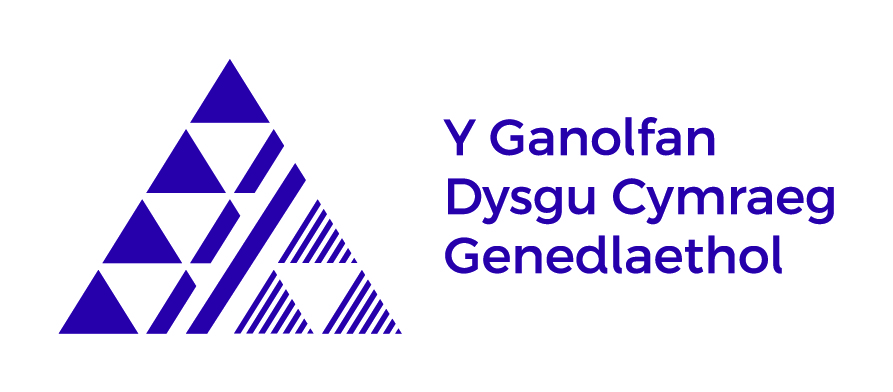 PWYLLGOR CEFNOGI DYSGWYR - 77 Rhagfyr 2018 – 10.30am -  Medrus 4, Campws Penglais, Aberystwyth(Te a Choffi o 10.15am)Bydd ymweliadau gan Bro 360 a Llety Arall (Caernarfon) yn ystod y cyfarfod.Eitem AgendaArwainCroeso ac YmddiheuriadauHelen ProsserCofnodion 11 Mai 2018Helen ProsserProsiectau 2018-19 – adroddiad cynnydd (gan gynnwys trafodaeth lawn ar gynllun Siarad)PDA20Helen ProsserYr Eisteddfod Genedlaethol:Materion cyffredinolEisteddfod CaerdyddY Cwis MawrTlws Cofffa Elvet a Mair Elvet ThomasCathryn GriffithCathryn GriffithHelen ProsserHelen ProsserEisteddfod yr UrddCatherine Tudor Jones‘Ar Lafar’ – adroddiad cynnyddHawys RobertsMentrau IaithHelen ProsserAdroddiad ar weithgarwch 2017-18 gan y darparwyr, a thrafod cofnodi’r 18 awrHelen ProsserUn enghraifft o arfer dda gan bob darparwrDarparwyrUnrhyw Fater Arall:Y term ‘Cefnogi Dysgwyr’Cystadlaethau Merched y WawrHelen ProsserCadarnhau dyddiadau’r cyfarfodydd nesaf:8 Chwefror 201910 Mai 2019